ABOUT THE PROGRAM OF STUDY The Residential & Commercial Construction program of study prepares students for the various disciplines of construction, providing students with the opportunity to develop a holistic understanding of the building systems and components required for a construction project. Students will be able to interpret construction drawings, perform basic math skills, demonstrate the construction crafts required for each phase of a construction project and safely use and maintain appropriate tools, equipment, and resources to accomplish construction project goals. Course content covers industry specific business concepts, project management, and career opportunities. In the third level course, programs have the option to select a focus area. The fourth level course, Construction Practicum, places students with industry partners to complete a capstone construction project. 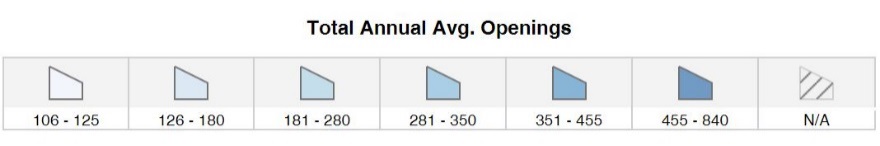 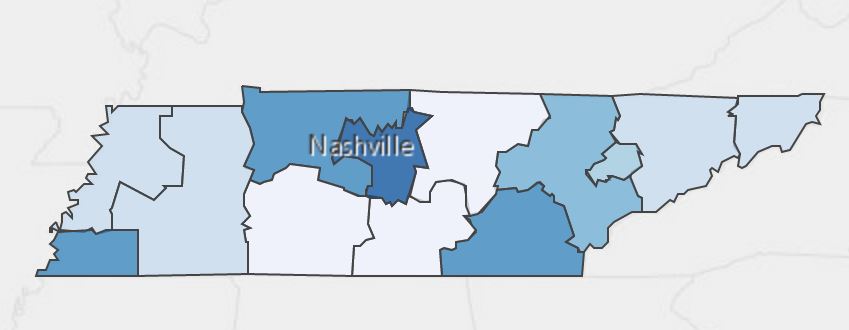 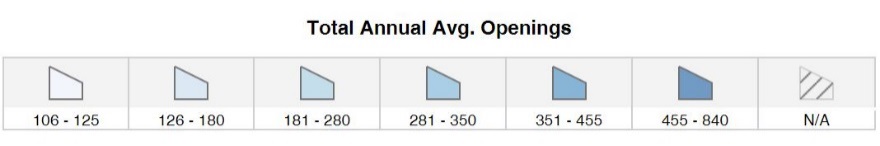 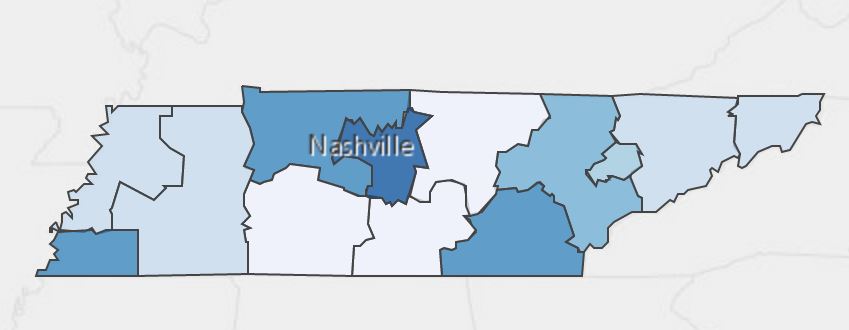 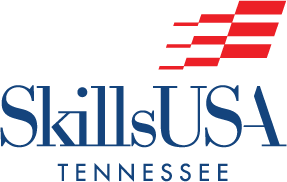 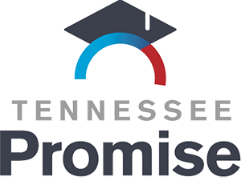 